Tisztelt Képviselő-testület!Az M és D varroda képviseletében Molnár Istvánné egyéni vállalkozó, 5200 Törökszentmiklós, Szent László utca 28. szám alatti lakos, 2014. július 1-től 2017. június 30-ig tartó bérleti szerződést kötött az Önkormányzati tulajdonban lévő 5200 Törökszentmiklós, Ipar utca 2. szám alatt található Inkubátorház 2-es és 3-as számú műhelyeire.Bérlő 2015. augusztus 25. napján kelt írásos megkeresésben jelezte, hogy vállalkozása cégformáját megváltoztatta és a továbbiakban az egyéni vállalkozást Korlátolt Felelősségű Társaságban (Kft) folytatja. A Kft. neve: Miller`s Family Business Ipari és Szolgáltató Korlátolt Felelősségű Társaság, változatlan székhellyel.A változás miatt bérlő kéri, hogy a bérleti szerződésben a bérlő nevét a fenti Kft. nevére módosítsuk. Tekintettel arra, hogy a szerződés többi pontja változatlanul érvényes, az Önkormányzat vagyonáról és a vagyongazdálkodás szabályairól szóló 30/2004. (VI.25.) számú rendelet 29. § (1) bekezdése alapján, közvetlen bérlő kijelölés esetén a Képviselő-testület dönt. „II. Cím Nem lakás céljára szolgáló helyiségek bérbeadása 29. § (1) Nem lakás céljára szolgáló helyiségek bérbeadása – a (2) bekezdés szerinti kivétellel – pályázattal és közvetlen bérlőkijelöléssel történik. Pályáztatás esetén a Pénzügyi és Városfejlesztési Bizottság, közvetlen bérlőkijelölés esetén a Képviselő-testület dönt.”Kérem a Tisztelt Képviselő-testületet, hogy az előterjesztést vitassa meg és a határozati javaslatot fogadja el.Törökszentmiklós, 2015. szeptember 4.                                                                                                 Markót Imre                                                                                                 polgármester…../2015. (    ) Kt.H a t á r o z a t:Törökszentmiklós, Ipar utca 2. szám alatt található Inkubátorház 2-es és 3-as számú műhelyének bérlő névváltoztatásárólTörökszentmiklós Városi Önkormányzat Képviselő-testülete az Önkormányzat vagyonáról és a vagyongazdálkodás szabályairól szóló 30/2004. (VI.25.) számú rendelet 29. § (1) bekezdésében kapott felhatalmazás alapján az 5200 Törökszentmiklós, Ipar utca 2. szám alatt található Inkubátor ház 2-es és 3-as számú műhelyének bérlője Molnár Istvánné (5200 Törökszentmiklós, Szent László utca 28.) helyébe, a Miller`s Family Business Ipari és Szolgáltató Korlátolt Felelősségű Társaságot (Székhelye: 5200 Törökszentmiklós, Szent László utca 28.) jelöli ki bérlőnek.Felelős:Kovács Béla intézményvezetőHatáridő: 2015. szeptember 30.Erről értesülnek:Markót Imre polgármesterDr. Majtényi Erzsébet jegyzőVárosellátó SzolgálatKözpénzügyi OsztályMolnár IstvánnéIrattár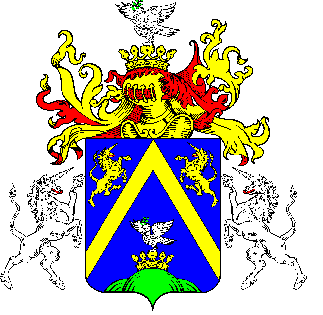 2.TÖRÖKSZENTMIKLÓS VÁROS POLGÁRMESTERÉTŐLTÖRÖKSZENTMIKLÓS VÁROS POLGÁRMESTERÉTŐLTÖRÖKSZENTMIKLÓS VÁROS POLGÁRMESTERÉTŐLE L Ő T E R J E S Z T É SE L Ő T E R J E S Z T É SE L Ő T E R J E S Z T É SA Képviselő-testület 2015. szeptember 10. napján
 tartandó rendkívüli testületi üléséreA Képviselő-testület 2015. szeptember 10. napján
 tartandó rendkívüli testületi üléséreA Képviselő-testület 2015. szeptember 10. napján
 tartandó rendkívüli testületi üléséreElőterjesztő megnevezése: Markót Imre polgármesterMarkót Imre polgármesterIktatószám: 2-184/2015. F-1.2-184/2015. F-1.Tárgy: Előterjesztés az 5200 Törökszentmiklós, Ipar út 2. szám alatti Inkubátorház 2-es és 3-as számú műhelyét bérlő Molnár Istvánné egyéni vállalkozó bérlő státuszának megváltoztatásáraElőterjesztés az 5200 Törökszentmiklós, Ipar út 2. szám alatti Inkubátorház 2-es és 3-as számú műhelyét bérlő Molnár Istvánné egyéni vállalkozó bérlő státuszának megváltoztatásáraElőterjesztés jellege:Rendelet-tervezet, Határozat-tervezet, Tájékoztató, BeszámolóRendelet-tervezet, Határozat-tervezet, Tájékoztató, BeszámolóMelléklet: 1 db határozat tervezet1 db határozat tervezetKészítette:Kovács Béla Intézményvezető Szilágyi Annamária Vagyongazdálkodási ügyintézőKovács Béla Intézményvezető Szilágyi Annamária Vagyongazdálkodási ügyintézőVéleményezésre megküldve: a Képviselő-testület Pénzügyi és Városfejlesztési Bizottsága részére.a Képviselő-testület Pénzügyi és Városfejlesztési Bizottsága részére.Törvényességi véleményezésre bemutatva:2015. szeptember 04. 2015. szeptember 04. 